ТРЕЗВУЧИЯ ПОБОЧНЫХ СТУПЕНЕЙВ ладу, кроме главных трезвучий (которые строятся на главных ступенях – I, IV, V) можно построить трезвучия на каждой ступени лада. Эти трезвучия носят называются побочными. Побочные трезвучия строятся с учетом ключевых знаков и вида (натуральный или гармонический).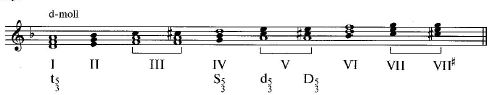 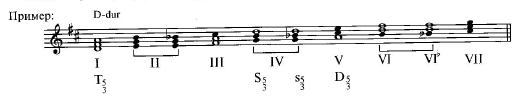 Аккорды более остро тяготеющие в тонику и имеющие в своем составе VII ступень относят к доминантовой группе, аккорды менее остро тяготеющие в тонику и не имеющие в составе VII ступени — к субдоминантовой группе. 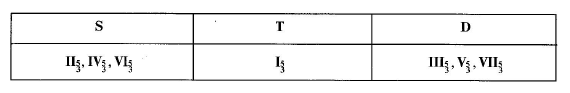 Как и у любого трезвучия, у побочных есть обращения – секстаккорд и квартсекстаккорд. УПРАЖНЕНИЯПостроить и спеть последовательность аккордов в заданной тональности:T53   VI6   II53   VII6   III53   T6Сыграть данный отрывок, определить тональность и подписать аккорды.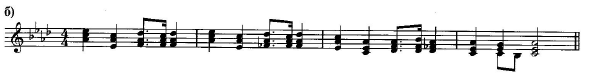 